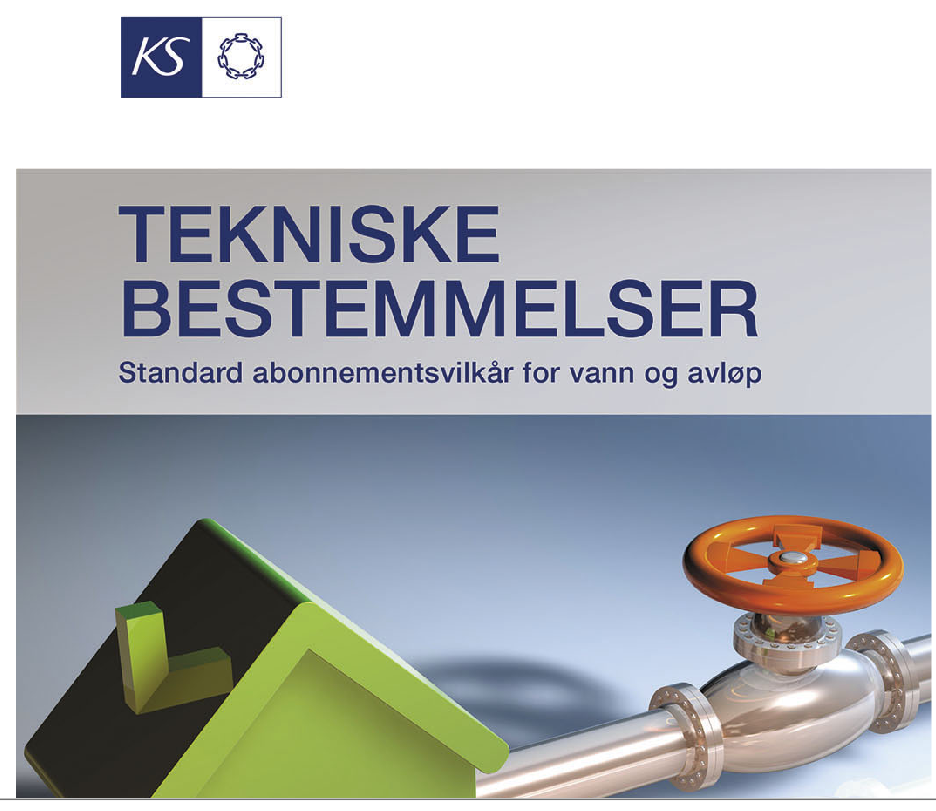 De tekniske bestemmelsene må bestilles av Kommuneforlaget.Kontakt VB BOK AS på kundeservice@akademika.no, eller gå til http://www.akademika.no for mer informasjon.